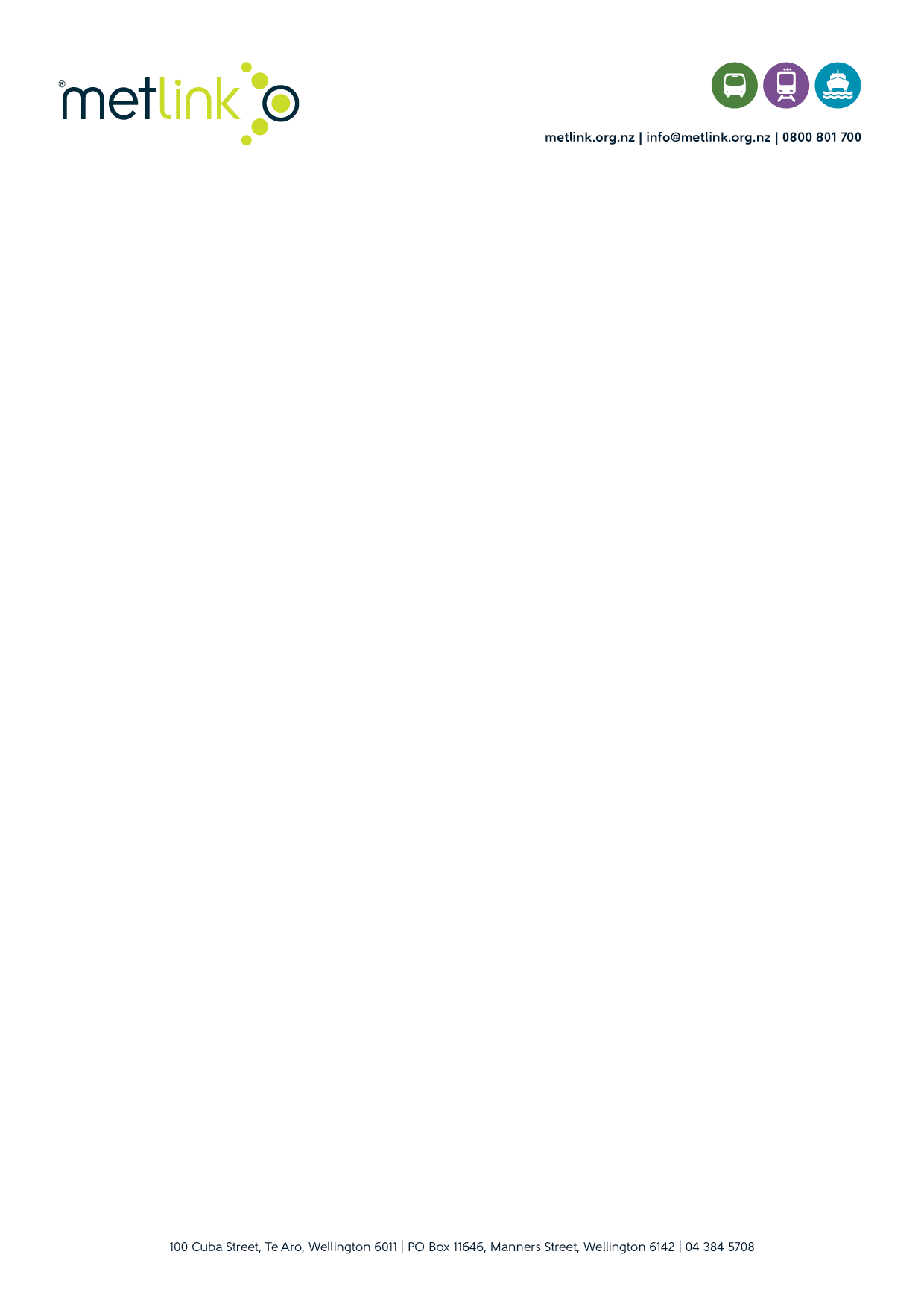 ميثاق تسهيل الوصول إلى وسائط النقل العام مع "ميتلينك" لعام 2021تتم مراجعته خلال فترة الثلاث سنوات القادمة (2021-2024)يوفر الميثاق سبلاً لتحقيق التزامات "ميتلينك" في زيادة تسهيل وصول ذوي الإعاقات إلى شبكة خدمات النقل العام من 2021 إلى 2031. وتشمل وسائط "ميتلينك" للنقل العام، الحافلات والقطارات والعبارات وعربات نقل ذوي الإعاقة توتال موبيليتي "Total Mobility"، وجميع الخدمات والتسهيلات التي تدعمها، وبضمنها أية خدمات تضيفها "ميتلينك" إلى شبكتها في المستقبل، على سبيل المثال وسائل النقل العام الطارئة. تم إعداد هذا البيان وفقاً للوثائق الوطنية والدولية التالية: اتفاقية الأمم المتحدة لحقوق الأشخاص ذوي الإعاقة لعام 2006 (صادقت عليها حكومة نيوزيلندا في عام 2008)قانون حقوق الإنسان في نيوزيلندا لعام 1993إستراتيجية خدمات الإعاقة في نيوزيلندا 2016-2026الرؤيةأن تكون شبكة "ميتلينك" للنقل العام متاحة للجميع بسهولة ومع الحفاظ على الكرامة.تنفيذ العملتلتزم "ميتلينك" بما يلي:خطة تنفيذ العملتضمين مفهوم الرحلة التي يمكن القيام بهاالمشاركة في التصميم والمشاورة من خلال الشبكات الاستشارية المعنية بوسائل النقل العام للإعاقة، وضمان استشارة الأشخاص ذوي الإعاقة ومقدمي خدمات الإعاقة، إما من خلال هذه المجموعات، أو مباشرة عند تخطيط البنية التحتية للنقل العام وخدماته، والعمل معهم لتحديد وحل قضايا تسهيل الوصول إليها وسلامة استخدامهاتطوير خطة تنفيذ عمل ومراجعتها سنوياً لأول ثلاث سنوات. وسترشد خطة العمل لتسهيل الوصول نهج "ميتلينك" في تخطيط إجراءات ومبادرات تسهيل الوصول، والمشاركة في تمويلها بشأن الخطة الإقليمية للنقل البري، وخطة ولنغتون الكبرى الطويلة الأمدتصميم شبكة يمكن الوصول إليهاتحديد المجالات التي يمكن أن يدعم فيها تخطيط الشبكات والبنية التحتية الأشخاص ذوي الإعاقةاستمرار الاهتمام بوسائل النقل الخاصة بالإعاقة Total Mobility وتطويرها واعتبارها جزءا أساسيا من شبكة النقل العامبنية تحتية يمكن الوصول إليهاعندما يكون لـ "ميتلينك" تحكم في تصميم البنية التحتية وصيانتها، سنضع تسهيل الوصول إليها في صميم عملية صنع القرار لضمان حصول جميع مستخدمي وسائط النقل على فرص متساوية للتنقل فيهاعندما لا يكون لـ "ميتلينك" تحكم بتصميم البنية التحتية وصيانتها، فسوف نعمل بالتأثير على شركائنا الاستراتيجيين للنظر في وضع تسهيل الوصول إلى الخدمات في صميم عملية صنع القرار لضمان حصول جميع مستخدمي وسائط النقل على فرص متساوية للتنقل فيهاالعمل بالشراكة مع السلطة الإقليمية ذات الصلة عند مراجعة خدمات النقل العام أو إعادة تصميمها لضمان سير الرحلات بسلاسة. تضمين البنية التحتية والوصول إليها في عمليات التدقيق لتحديد أي نواقص في تسهيل الوصول إليهاالتأكد من أن مركبات النقل العام تفي بالمعايير المطلوبة للوصول إليها من ذوي الإعاقة وفقا لمتطلبات واكا كوتاهاي لحافلات المدن ومتطلبات ترخيص سلامة السكك الحديدية على النحو المنصوص عليه في خطة النقل العام الإقليميةمعلومات متاح الوصول إليهاالنظر على وجه التحديد إلى احتياجات المعلومات لذوي الإعاقة عند اقتراح تغييرات على شبكة النقل وتنفيذها، وعند توفير بنية تحتية جديدة أو عند اقتراح إدخال تحسينات أو تغييرات على البنية التحتية القائمةالتأكد من أن المعلومات الخاصة بالخدمات سهل الوصول إليها ومتاحة على نطاق واسع باستخدام نماذج ووسائط إعلام مناسبة بما في ذلك القنوات المرئية والسمعيةالتأكد من توفر جميع وثائق "ميتلينك" للاستشارات العامة بأشكال وأساليب يسهل الوصول إليها لتمكين الأشخاص ذوي الإعاقة من المشاركة الكاملة فيهاالتعليم والتدريبالعمل مع المشغلين لضمان أن يشمل تدريب جميع الموظفين، عبر شبكة النقل العام، كيفية تقديم المساعدة المناسبة للأشخاص ذوي الإعاقة، والاستمرار في جعل هذا التدريب كمطلب في شروط التعاقدضمان حصول جميع السائقين العاملين لدى خدمات Total Mobility على تدريب متخصص من أجل تقديم المساعدة الكافية والمناسبة للأشخاص ذوي الإعاقةتمكين موظفينا بالمعلومات والوعي حول تسهيل الوصول وحول التصميم الشامل بما يضمن استيفاء نظام النقل العام لاحتياجات الأشخاص ذوي الإعاقة